TEMAT: Różaniec  - drabina do nieba. Cele kształcenia – wymagania ogólnewzbudzenie w uczniach pragnienia modlitwy różańcowejTreści nauczania - wymagania szczegółoweSłuchacz: wyjaśnia, że podczas modlitwy różańcowej rozważamy życie Jezusa i Maryi, wymienia części różańca, wyjaśnia, dlaczego warto modlić się na różańcu.Formy organizacji katechezyzespołowaindywidualnaMetody dydaktycznerozmowa kierowana, opowiadanie, zabawa edukacyjna, praca z ilustracjąŚrodki dydaktyczne (pomoce)ilustracje do tajemnic różańca, projektor, komputer, karty trimino, napisy: radosne, bolesne, światła, chwalebneStruktura katechezyModlitwa: Zaproś dzieci do modlitwy dziękczynnej. Uczestnicy spotkania kończą zdanie: Panie Jezu dziękuję Ci za…..Nawiązanie do poprzedniej katechezy: Zapytaj:Co zapamiętaliście z nadań wykonanych z rodzicami w domu?Kim jesteśmy od momentu chrztu? ( ukochanymi dziećmi Boga)W jakiej parafii zostaliście ochrzczeni? Zanim katecheta zaprosi dzieci i rodziców do sali wyświetla na rzutniku (lub przyczepia w widocznym miejscu  wydrukowany) obraz drabiny. Przed przyjściem dzieci do sali katecheta rozkłada na podłodze obrazki z tajemnicami różańca (czarno – białe). Rozpocznij od informacji: zapraszam Was do zabawy pt. podmuch wiatru. Waszym zadaniem jest ułożenie obrazków rozrzuconych przez podmuch wiatru w takiej kolejności, by opisywały życie Pana Jezusa. ( Jeśli dzieci w grupie jest powyżej 25 należy przygotować drugi zestaw wydrukowany na kartkach innego koloru). Po wykonaniu zadania (dzieci zostawiają ułożone prace bez sprawdzania) zapytaj dzieci: Kto się domyśla, co ilustrują te obrazki, w jakiej modlitwie rozważamy te tajemnice? Wsłuchajcie się uważnie w opowiadanie o nowej przygodzie Zuzi. ODKRYWAMZapis na płycie do odsłuchu / film, czy coś podobnego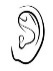 Zuzia wpadła zdyszana do domu. Niemalże od samego progu zaczęła czegoś szukać w szufladzie biurka. Mama spojrzała surowym okiem i rzekła;- Cóż takiego ważnego szukasz, że nawet butów i kurtki nie zdjęłaś?- Szukam mojego różańca, który dostałam rok temu od wujka misjonarza. Pamiętasz ten robiony przez dzieci w misji.Mama uśmiechnęła się i wskazała ręka na obrazek wiszący nad łóżkiem Zuzi.- Sam go tam powiesiłam, powiedział dziewczynka i dodała, muszę go jutro zabrać do szkoły, bo będziemy się modlić tak jak dzieci w Fatimie. (moje opowiadanie)Postaw pytania: Czego Zuzia szukała w szufladzie biurka? (różańca)Od kogo Zuzia dostała różaniec? (od wujka misjonarza)Dlaczego Zuzia szukała różańca? ( ponieważ będzie się następnego dnia modlić jak dzieci z Fatimy)Kto z was słyszał historię dzieci z Fatimy? ( wysłuchaj wypowiedzi dzieci, następnie opowiedz/przypomnij o Matce Bożej z Fatimy)SPOTYKAMOpowiedz: W Fatimie sto lat temu żyło troje dzieci: rodzeństwo Hiacynta i Franciszek oraz ich kuzynka Łucja. Pochodzili z biednych rodzin, więc chcąc pomóc rodzicom paśli owce. Pewnego dnia dzieci zobaczyły anioła, który przygotowywał ich na spotkanie z kimś wyjątkowym, zachęcał ich do odmawiania różańca i nauczył ich modlitwy: „O mój Jezu przebacz nam nasze grzechy zachowaj nas od ognia piekielnego, zaprowadź wszystkie dusze do nieba i dopomóż szczególnie tym, którzy najbardziej potrzebują Twojego miłosierdzia”. 13 maja 1917 r. do dzieci przyszła Matka Boża, która poprosiła dzieci, by odmawiały codziennie różaniec.  Maryja obiecała im, że jeśli będą wytrwale modlić się na różańcu to nastanie pokój dla świata i koniec wojny. Dzieci spotykały się z Matką Bożą przez sześć miesięcy. Teraz są już w niebie razem z Panem Jezusem.Podsumuj: Matka Boża przyszła do dzieci z Fatimy, żeby im przypomnieć jak ważna jest modlitwa na różańcu, aby wyprosić pokój na świecie i nawrócenie dla wszystkich ludzi. Maryja jest mamą Pana Jezusa i naszą  mamą, uczy nas jak słuchać Pana Boga i wypełniać Jego wolę. Posłuchajcie…POZNAJĘKatecheta czyta tekst Ewangelii Łk 1, 26 – 35. 38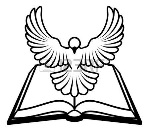 W szóstym miesiącu posłał Bóg anioła Gabriela do miasta w Galilei, zwanego Nazaret,  do Dziewicy poślubionej mężowi, imieniem Józef, z rodu Dawida; a Dziewicy było na imię Maryja.  Wszedłszy do Niej anioł rzekł: «Bądź pozdrowiona, łaski pełna, Pan z Tobą, błogosławiona jesteś między niewiastami ».  Ona zmieszała się na te słowa i rozważała, co miałoby znaczyć to pozdrowienie.  Lecz anioł rzekł do Niej: «Nie bój się, Maryjo, znalazłaś bowiem łaskę u Boga. Oto poczniesz i porodzisz Syna, któremu nadasz imię Jezus.  Będzie On wielki i zostanie nazwany Synem Najwyższego, a Pan Bóg da Mu tron Jego praojca, Dawida. Będzie panował nad domem Jakuba na wieki, a Jego panowaniu nie będzie końca».  Na to Maryja rzekła do anioła: «Jakże się to stanie, skoro nie znam męża?» Anioł Jej odpowiedział: «Duch Święty zstąpi na Ciebie i moc Najwyższego okryje Cię cieniem. Dlatego też Święte, które się narodzi, będzie nazwane Synem Bożym (…)  Na to rzekła Maryja: «Oto Ja służebnica Pańska, niech Mi się stanie według  słowa twego!» Wtedy odszedł od Niej anioł. Katecheta stawia pytania:Kogo Bóg Ojciec posłał na ziemię? (anioła Gabriela)O czym anioł poinformował Maryję? ( że Bóg wybrał ją na mamę Pana Jezusa). Jak Maryja przyjęła zaproszenie Pana Boga do współpracy? ( zgodziła się przyjąć zaproszenie Pana Boga i zostać mamą Syna Bożego) Jakimi słowami udzieliła odpowiedzi? („Oto ja służebnica Pańska, niech mi się stanie według słowa twego”)ODPOWIADAMKażdy z nas ma swoje marzenia, plany. Ale czasem otrzymujemy zadania, których nie przewidywaliśmy. Tak było z Maryją, być może miała inne plany, ale kiedy przyszedł do niej Anioł z zadaniem od Pana Boga zgadza się je wykonać. Wypełnia wolę Pana Boga, to znaczy, że jest Mu posłuszna.  Pan Bóg również dla nas ma jakieś zadanie, mówi do nas przez rodziców, księdza, panią w szkole. Zaprasza nam do współpracy z Sobą, by na świecie było więcej miłości, by pomóc ludziom spotkać się z Bogiem tu na ziemi, a później być z Nim przez całą wieczność. Wróć do ilustracji drabiny z początku zajęć. Różaniec do którego odmawiania zaprasza nas Matka Boża jest taką drabiną, która pomoże nam już tu na ziemi być przyjaciółmi Jezusa, a później być z Nim w niebie. Możemy porównać różaniec do drabiny, bo jak każda modlitwa przybliża nas do Boga, a dzięki temu, że podczas jej odmawiania myślimy o wydarzeniach z życia Pana Jezusa pomaga nam stawać się podobnymi do Niego. Powrót do zabawy z początku spotkania. Wspólnie z dziećmi podzielcie ułożone przez nich obrazki na cztery części różańca (rozdaj dzieciom przygotowane napisy: RADOSNE, ŚWIATŁA, BOLESNE, CHWALEBNE, poproś by położyły je przy odpowiednich tajemnicach różańca) sprawdźcie, czy dzieci ułożyły tajemnice w dobrej kolejności. Powtórz z dziećmi jak odmawiamy różaniec, przypomnij w jakie dni tygodnia odmawiamy daną część. UTRWALAMGra w trimino - załącznikKonkurs – na rzutniku pojawia się obrazek przedstawiający tajemnice różańca dzieci zgadują, która to część różańca i układają pytanie do zobrazowanego wydarzenia. MODLĘ SIĘPrzejdź z dziećmi do kościoła i odmów  różaniec (cały lub część). 